Protokoll des Plenums der örtl. Agenda21 Schwaig-Behringersdorf
am 8. Juli 2020 im Maria-Magdalena-Haus in Behringersdorf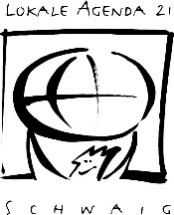 TN: 1. Bgm. Thomas Wittmann, 3. Bgm. Doris Basimir, Gem.rätin Irmingard Fritsch, Agenda-sprecher Bernd Bartels, Manfred Becker, Hans Zeller, Werner Öhring, Petra Lockenvitz, Alex Sopp, Rainer Fricke, Mäggi Bausewein, Hubert RüttingerTop 1	 Begrüßung und kurze geschichtliche Vorstellung der Agenda 21 Schwaig durch B. BartelsSeit 1992 Rio gibt es die Nachhaltigkeitsbewegung, die vor allem die Sensibilisierung der Zivilgesellschaft im Blick hat. Neben den politischen Verantwortlichen wird die Zivilgesellschaft besonders betont. Thomas Wittmann: Die Nachhaltigkeit ist wichtig; das Nordschulareal ist geförderter Whg.bau und konnte jetzt vom Gemeinderat verabschiedet werden; Es ist ein Leuchtturmprojekt, energetisch sinnvoll, evtl. Mini-blockheizkraft; Hr. Kollert wird sich darum kümmern; des Weiteren sind der vernünftig Wasserverbrauch in der Bewusstseinsbildung wichtig. Er weist auf das Projekt der Jugend hin: Reinigungsaktion am Seelbach; Fr. Gammerl führt die Aktion durch; Energie-ein-sparprogramm; Pumpen-unterstützung; Wärmepumpen; Kanalnetz; Starkregen; Top 2	 Warum ist die Agenda 21 Schwaig. B-dorf nach über 20 Jahren immer noch aktiv?Die Einbeziehung der Zivilgesellschaft ist wichtig und das Arbeiten an SDGs Zielen. Die UNI Bayreuth: entwickelte Projekte zu dem Thema Resilienz und Reflektierte Resilienz; Es geht darum, dass nicht nur in Krisenzeiten entsprechende Maßnahmen vorgenommen werden, sondern vorbeugend Krisen vermeiden. Z.B.: nachhaltige Mobilität; Ausnutzung der Solardachkapazitäten, Energiecoaching; Top 3 	An welchen Projekten arbeiten wir z: Zt.?a) Öhring	Die gemeinsame Broschüre „Energiewende beim Verbraucher“. 	Nicht breit streuen; QR code einrichten; mit Jugend – Gammerl zusammenarbeiten; Tipp der Woche herausgeben; Gruppen einladen, um in der Zivilgesellschaft Sensibilität zu schaffen. Enttäuschendes Beispiel: Nur 30 Personen nahmen an der Werkstatt Gemeindeentwicklung teil; b) Bartels	Öffentlicher Vortrag von Dr. Barthel, Rückersdorf: „Auswirkungen des Klimawandels in Deutschland u. der Welt“	Sensibilisieren der Bürgerschaft. Eine Vernetzung mit anderen Gruppen ist an dieser Stelle sehr wichtig. (FFW; Sportvereine; Kirchen; weitere Vereine)c) Fritsch	 Ferienprogramm für die Kinder der Gemeinde; Flohmarkt im Zelt beim Schlossfest; (Nachhaltigkeitsformat – im Zelt wäre es vorteilhaft); d) Bausewein	 Zusammenarbeit mit der Agenda 21 Schwarzenbruck (Reimehof bei Kirchensittenbach) Führung: 10 €; Termin im September; 	e) Alle		 Wie schaffen wir es: weniger Autoverkehr in Schwaig? Ausbau der Radwege; 			Negatives Beispiel ist der Radweg durch Behringersdorf; Für die Fußgänger                                                  			gibt es kaum Platz; Im Gegenzug stellt die Gemeinde enorme Flächen für den                          			PKW-Parkplätze kostenlos zur Verfügung. Weitere mögliche Projekte sollen   			im Herbst besprochen werden.Top 4 	AbschlussBgm. Thomas Wittmann bietet seine Zusammenarbeit mit der Agenda21 an und hofft, dass eine gute Vernetzung mit der Zivilgesellschaft bei den Projekten erreicht wird.Nächstes Treffen: Mittwoch: 16. Sept. 2020, 20.00 UhrGez. H. Zeller